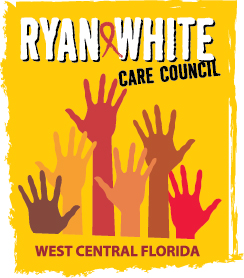 WEST CENTRAL FLORIDA RYAN WHITE CARE COUNCIL	RESOURCE PRIORITIZATION AND ALLOCATION RECOMMENDATIONS 	SUNCOAST HOSPICE, CLEARWATERTHURSDAY, AUGUST 17, 2017	11:00 A.M. - 12:30 P.M.	AGENDACall to Order								ChairRoll Call								StaffChanges to Agenda							MembersAdoption of Minutes							Chair	July 13th, 2017 (Attachment)Care Council Report							Co-ChairVI.	Allocation of Part B funds to HIV/AIDS Treatment Linkage		Egner/MembersVII.	End of Quarter Expenditure Report					Egner/HoldenVIII.	2018-19 Part A Allocations Recommendations			MembersIX.	Community Input/Announcements					MembersX.	Adjournment								Chair	Note: Items in bold are action items.The Ryan White Care Council’s next meeting will be September 6th, 2017 at the Children’s Board of Hillsborough County from 1:30pm-3:30pm. The CARE COUNCIL website is at www.thecarecouncil.org.  Meeting information, agendas and minutes will be posted on this website. 